Załącznik nr 6 do SIWZ:            Wykaz robót budowlanych i wykaz osób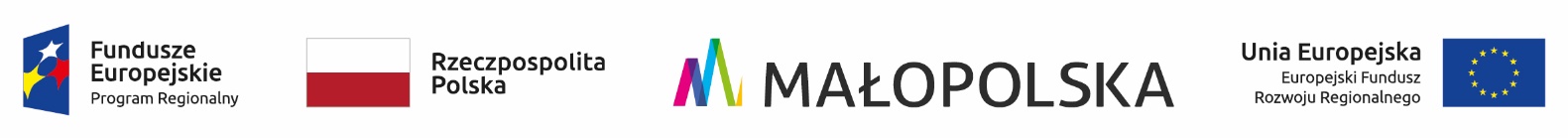 Nazwa zadania: Zaprojektowanie i wykonanie robót budowlanych w ramach zadania                          „ Budowa Punktu Selektywnego Zbierania Odpadów Komunalnych w Łącku”NR. ZGK.271.13.2018Dane WykonawcyWykaz robót budowlanychwykonanych w okresie ostatnich pięciu lat przed upływem terminu składania ofert, a jeżeli okres prowadzenia działalności jest krótszy - w tym okresie - zawierający inwestycje spełniające określone przez Zamawiającego w Rozdziale 5  pkt. 3.1.3. ppkt. 1) SIWZ wymogi:Wykaz osóbzawierający dane osób skierowanych przez Wykonawcę do realizacji zamówienia publicznego, spełniające określone przez Zamawiającego w Rozdziale 5 pkt. 3.1.3. ppkt. 2) SIWZ wymogi:…………….……. (miejscowość), dnia ………….……. r.  		       …………………………………………. 	(podpis i pieczęć osób lub osoby uprawnionej do reprezentowania wykonawcy)NazwaSiedzibaLp.PRZEDMIOT ZAMÓWIENIArodzaj robót budowlanych, miejsce wykonaniaWartość zamówienia bruttoTermin realizacjiod - doZamawiającyDoświadczenie zawodowe1☐włase wykonawcy☐innego podmiotu udostępniającego zasoby, tj.:………………………………….2☐włase wykonawcy☐innego podmiotu udostępniającego zasoby, tj.:…………………………………Lp.Imię i nazwiskoKwalifikacje zawodowe rodzaj i numer uprawnieńWykształcenie i doświadczenie zawodoweZakres wykonywanych czynnościPodstawa dysponowania osobą1rodzaj uprawnień…………………………………nr uprawnień………………………………Kierownik budowy☐osoba będąca w dyspozycji wykonawcy☐osoba udostępniona przez inny podmiot, tj.:…………………………………